Принято на сессии                                                                                                     Совета депутатов ______2023Р Е Ш Е Н И Еот __    _______ 2023г.                    рп. Усть-Абакан                      №   ____ «Об установлении перечня должностных лиц, уполномоченных составлять протоколы об административных правонарушениях»Рассмотрев ходатайство Главы Усть-Абаканского района, в соответствии с законами Республики Хакасия от 17.12.2008   № 91-ЗРХ «Об административных правонарушениях», от 26.12.2013 № 124-ЗРХ «О наделении органов местного самоуправления муниципальных образований Республики Хакасия государственным полномочием по определению перечня должностных лиц, уполномоченных составлять протоколы об административных правонарушениях», от 19.12.2022 № 106-ЗРХ «О внесении изменений в Закон Республики Хакасия «Об административных правонарушениях»» и статью 1 Закона  Республики Хакасия «О наделении органов местного самоуправления муниципальных образований Республики Хакасия отдельными государственными полномочиями в сфере определения перечня должностных лиц, уполномоченных составлять протоколы об административных  правонарушениях», статьями 23, 35 Устава муниципального образования Усть-Абаканский район,Совет депутатов Усть-Абаканского района Республики ХакасияР Е Ш И Л:1.Установить перечень должностных лиц, уполномоченных составлять протоколы об административных правонарушениях, согласно приложению к настоящему решению.        2.Считать утратившим силу решение Совета депутатов Усть-Абаканского района от 15.06.2022 № 104 «Об установлении перечня должностных лиц, уполномоченных составлять протоколы об административных правонарушениях».        3.Настоящее Решение вступает в силу после его официального опубликования.        4.Направить настоящее Решение Главе Усть-Абаканского района Е.В. Егоровой для подписания и опубликования в газете «Усть-Абаканские известия официальные».	Председатель Совета депутатов			                   ГлаваУсть-Абаканского района                                                   Усть-Абаканского района___________     Е.Н. Баравлева 			                   ____________Е.В. ЕгороваПроект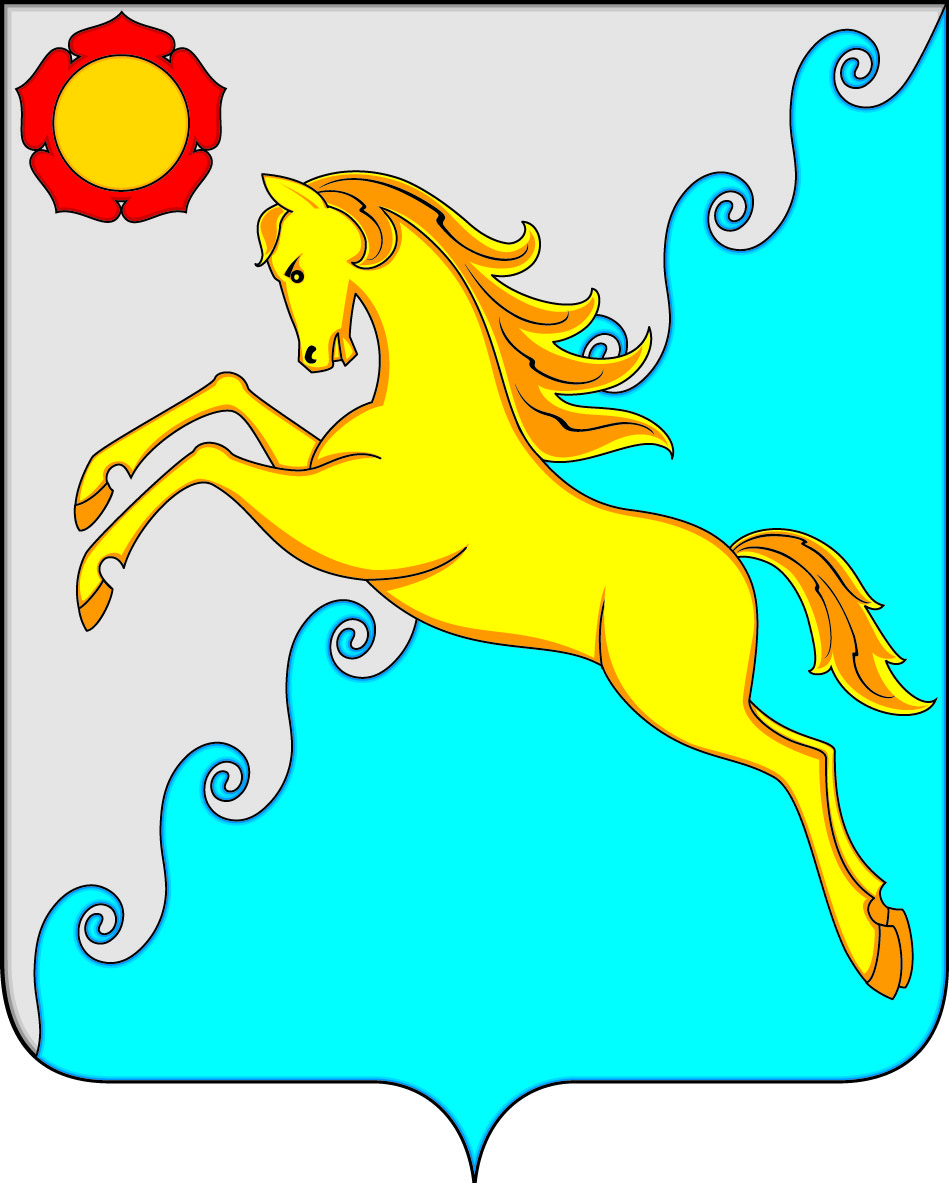 СОВЕТ ДЕПУТАТОВ УСТЬ-АБАКАНСКОГО РАЙОНА РЕСПУБЛИКИ ХАКАСИЯ                                                                                           Приложение                                                                                     к решению Совета депутатов                                                                              Усть-Абаканского района                                                                      от   марта 2023г.  №